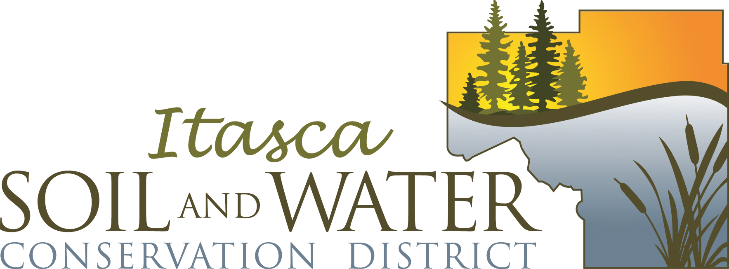 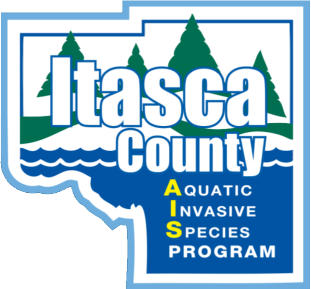                Equal Opportunity EmployerItasca Soil and Water Conservation District Position AnnouncementPosition Title: 		Aquatic Invasive Species Control & Monitoring TechnicianPosition Status:		SeasonalEmployment Duration:	Mid-May through Mid-October (Flexible)Starting Pay:			$15.50 per hourHours:	8:00 AM to 4:30 PM Monday through Friday	Occasional weekends; not to exceed 40 hrs./wk.Application Closing Date:	April 14th, 2023Position Summary:The technicians will work alongside an experienced crew of Aquatic Invasive Species Control & Monitoring Specialists surveying lakes, rivers, and wetlands within Itasca County for all aquatic invasive plants and animals.  This position will be almost entirely outdoors in all types of weather.  This position involves assisting in creating and implementing management plans for the control and monitoring of aquatic invasive species populations. Training will be provided in all areas of the program including the application of, and licensing for the use of herbicides.Minimum Qualifications:Applicants must have a valid driver’s license Must have, or be pursuing, a Natural Resource related degreeAbility to read and understand mapsAbility to operate GPS unitsWillingness and ability to operate watercraft including motorboats and canoes  Ability to back trailers into boat accesses and garageThe ability to carry 30+ lbs. while doing a considerable amount of walking in wadersAbility to lift 40+ lbs. over your head multiple times a dayInterested applicants should submit an application, resume and cover letter to:			Personnel Dynamics			604 NW 1st Ave 		or	chris.evans@itascaswcd.org Grand Rapids, MN 55744Individuals selected for interviews will be contacted by phone/email. Late applicants will not be considered.If you have any questions, please contact:Chris Evans at (218) 999-4436 or chris.evans@itascaswcd.org